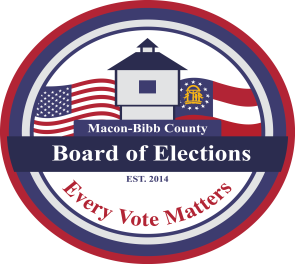 _________________________________________________________________REGULAR BOARD MEETING (TELECONFERENCE)THURSDAY AUGUST 27, 2020(VIA TELECONFERENCE ONLY) Dial in #: (978) 990-5000 / USE ACCESS CODE: 625918CALL TO ORDER:   Mr. Mike Kaplan, Chairperson called the meeting to order at __________ p.m.(Please ask all teleconference attendees to please silence / mute your phone to reduce background noise so the meeting can be heard by all)RECOGNITION OF VISITORS:Welcome & Recognition of Visitors via TeleconferenceMOTION FOR APPROVAL OF MINUTES:Request approval of the minutes from the regular Board meeting held Thursday, July 16, 2020	NEW BUSINESS:Approval to file a copy of the consolidated certification of returns for the August 11, 2020 Non-Partisan General Runoff Election as a permanent record in the minutes.		(ACTION)State Election Board gives unanimous green light to online absentee ballot portalDiscussion concerning Sunday Voting for the November 3, 2020 General Election    	(ACTION)                                                         Suggested date / time:  Sunday, October 25 from 9:00 a.m. – 4:00 p.m.Discussion concerning build out of the current Board of Elections OfficeFY 2021 Supplemental Budget Request for Ballot Printing, Printing & Binding, Contractual Labor, Rental Equipment & Vehicles and Rental TrucksOLD BUSINESS:Additional Official Absentee Ballot Drop Box for Macon-Bibb County (SOS Brad Raffensperger reopens grants for absentee ballot drop boxes)OTHER BUSINESS:Items from the Elections Officer – Tom GillonCampaign Contribution Disclosure Reports (CCDR)All candidates submitted their CCDR’s on time (Due Date August Exception – As of August 19, 2020 Carlton Kitchens has not turned in any of the required CCDR’sUpdated PFD and CCDR reporting list since the July 16, 2020 Board Meeting Items from the Chief Registrar, Veronica SealsVoter registration deadline for the November 3, 2020 General/Special Election is October 5Turnout is expected to be 3 times as high The Absentee Ballot Drop Box will officially open as required on Friday, September 18, 2020 which is 45-days prior to the electionNew Secretary of State Online Absentee Ballot Portal – Registrars will now be able to process online Absentee Ballot Applications via the SOS ElectioNet Dashboard – (See correspondence)Absentee in-person – Early Voting Begins Monday, July 20, 2020Rollover List issue date September 18 (Elderly & Disabled) – Ballots to be mailed from the rollover list - 10,332	Returned Ballots – Ballots have not gone out at this time	Active - 		Inactive	 - 	Combined Total - as of date: ElectioNet Voter Registration Dashboard Report DDS Department Driver Services Applications – OLVR – Online Voter Registration Applications –Verification of Pending Voters – Items from Board MembersItems from the County AttorneyResponse concerning whether the Board can require all poll workers to wear masksItems from the SupervisorPreparation for the November 3, 2020 General ElectionPreparation for General/Special Election Poll Worker TrainingProofing BallotsOrder 18” ballots for absentee votingPreparation of the Sample Ballot (Copy of preliminary unofficial sample ballot not to be distributed until approved)Correspondence: (Copies for Board meeting files)Updated list of elected officials who filed Personal Financial Disclosure (PFD) and/or Campaign Contribution Disclosure (CCDR) Reports after the deadlineCopy of preliminary composite sample ballot – not to be distributed until completedAn Ordinance of the Macon-Bibb County Commission enacting a local option face covering requirement in accordance with Executive Order 08.15.20.01, issued by Governor Kemp on August 15, 2020 (Commission approved this Ordinance August 25, 2020)An Ordinance of the Macon-Bibb County Commission to establish face covering requirements for entry into county property, in accordance with Executive Order 08.15.20.01, issued by Governor Kemp on August 15, 2020Brad Raffensperger reopens grants for absentee ballot drop boxesState Election Board gives unanimous green light to online absentee ballot portalRevised Voter Information FlyerFINAL PUBLIC COMMENTS: (Limit to 2 minutes)ADJOURNMENT:Motion for adjournment was made by _______ at ________ p.m.   Seconded by _______  